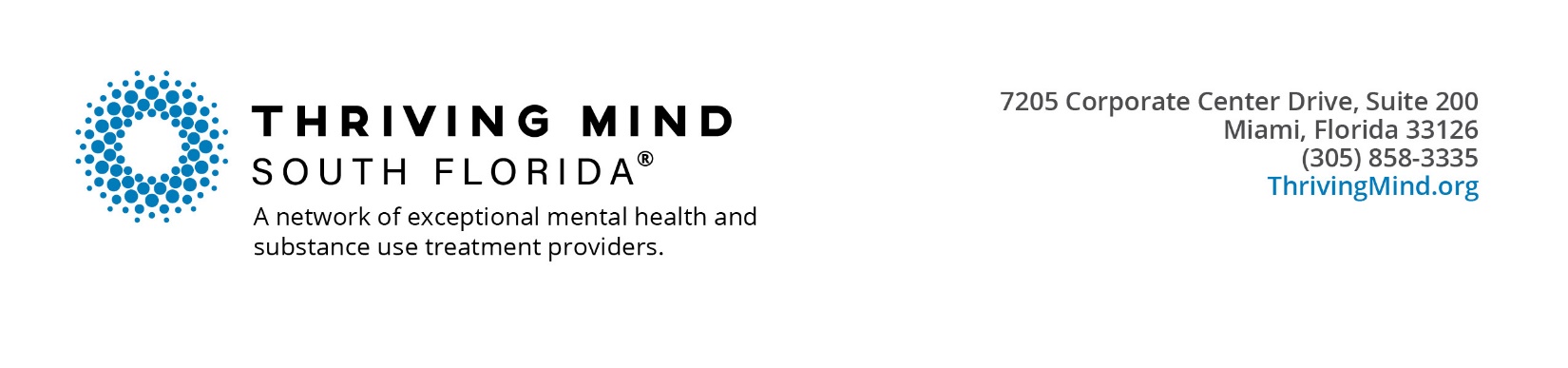 APPENDIX A- GENERAL INFORMATION FORMApplicant General InformationRFQ Submission to:  South Florida Behavioral Health Network, Inc., d.b.a. Thriving Mind South FloridaLegal Name of Applicant Agency: _________________________________Contact Information for the Authorized Organization Official (AOO) Contact Name (AOO):  	Mailing Address:  	City, State, Zip Code:  	Telephone 1:  	Telephone 2:  	Email Address:  	Alternate Contact Person Contact Name (AOO):  	Mailing Address:  	City, State, Zip Code:  	Telephone 1:  	Telephone 2:  	Email Address:  	Applying for (Select all that apply) Adult Mental Health Services 	 Children’s Mental Health Services	 Adult Substance Abuse Services 	 Children’s Substance Abuse Services 	  Substance Use Prevention Services	  Substance Use Prevention CoalitionSignature of Authorized Organization Official (AOO): __________________________________Print Name of AOO:  ____________________________________________________________Title: __________________________________    Date:  _______________This signature attests that as an authorized representative the submission has been reviewed and all sections of the application have been completedAPPLICANT GENERAL INFORMATION CONTINUEDLegal Name of Applicant Agency: ______________________________________________Address of Corporation’s Administrative Offices or Principal Business Site:___________________________________________________________________________________________________________________________________________________Federal Employer Number:  _________________________________________Unique Entity Identifier used in SAM.gov(12 character alpha numeric ID assigned by SAM.gov):NPI Number:Medicaid Number:Contract InformationChief Executive Officer: ___________________________________________________Phone: _________________________________________________________________E-mail: _________________________________________________________________Chief Financial Officer: ____________________________________________________Phone: _________________________________________________________________E-mail: _________________________________________________________________Data Security Officer: _____________________________________________________Phone: _________________________________________________________________E-mail: _________________________________________________________________Authorized Organizational Official (AOO): ____________________________________Phone: _________________________________________________________________E-mail: _________________________________________________________________Contact Person Assigned by AOO: ___________________________________________Phone: _________________________________________________________________E-mail: _________________________________________________________________Clinical Director: ___________________________________________Phone: _________________________________________________________________E-mail: _________________________________________________________________Corporate Status per IRS Designation: ____________________________________________Annual Operating Budget (Include all revenue sources): _____________________________Number of Employees: ___________________________________________________Major Funders: ______________________________________________________________Corporate Mission Statement: __________________________________________________Provide three (3) reference letters for your organization. Ensure that the letters describe your relationship and collaboration with these partners.Accreditation. Note that all mental health and/or substance use treatment providers, mental health clubhouses and recovery community organizations under contract with SFBHN must be accredited. If your agency is applying to become a pre-qualified agency through this application for any mental health and/or substance use treatment service, mental health clubhouse and/or recovery community organization, your agency must be fully accredited at the time of submission of this application. For Prevention Providers, SFBHN may wave this requirement. Please provide a list of all of the services that have been accredited in the table below.As part of the documentation requested in Appendix E, Documentation, submit a copy of the certificate of accreditation. If the service(s) provided by your organization does not fall under the above criteria, provide a statement indicating so. Accrediting BodyServices AccreditedExpiration Date